Ո Ր Ո Շ ՈՒ Մ
13 ՄԱՅԻՍԻ 2020 թվականի  N-201 ԱՀԱՅԱՍՏԱՆԻ ՀԱՆՐԱՊԵՏՈՒԹՅԱՆ ՍՅՈՒՆԻՔԻ ՄԱՐԶԻ ՔԱՋԱՐԱՆ ՀԱՄԱՅՆՔԻ ՂԵԿԱՎԱՐԻ 2018 ԹՎԱԿԱՆԻ ՆՈՅԵՄԲԵՐԻ 23-Ի N 311-Ա ՈՐՈՇՄԱՆ ՄԵՋ ՓՈՓՈԽՈՒԹՅՈՒՆՆԵՐ ԵՎ ԼՐԱՑՈՒՄՆԵՐ ԿԱՏԱՐԵԼՈՒ ՄԱՍԻՆ    Ղեկավարվելով «Տեղական ինքնակառավարման մասին» Հայաստանի Հանրապետության օրենքի 35-րդ հոդվածի 1-ին մասի 24-րդ կետով, «Համայնքային ծառայության մասին» Հայաստանի Հանրապետության օրենքի 10-րդ հոդվածի 3-րդ մասով, «Նորմատիվ իրավական ակտերի մասին» Հայաստանի Հանրապետության օրենքի  33-րդ հոդվածի 1-ին մասի 3-րդ կետով և 34-րդ հոդվածի 4-րդ մասի պահանջներով՝                                       Ո Ր Ո Շ ՈՒ Մ   Ե Մ    1.Հայաստանի Հանրապետության Սյունիքի մարզի Քաջարան համայնքի ղեկավարի 2018 թվականի նոյեմբերի 23-ի «Քաջարան համայնքի ղեկավարի 2017 թվականի դեկտեմբերի 22-ի N-32-Ա որոշման մեջ փոփոխություններ կատարելու մասին» N 311-Ա որոշման N-14, N-26  հավելվածները շարադրել նոր խմբագրությամբ՝  համաձայն հավելվածների:   2.Աշխատակազմի քարտուղարին՝Ապահովել սույն որոշումից բխող գործառույթների իրականացումը ՀՀ օրենսդրությամբ սահմանված կարգով:3. Սույն որոշումն ուժի մեջ է մտնում ստորագրման պահից։ՀԱՄԱՅՆՔԻ ՂԵԿԱՎԱՐ՝                                                              ՄԱՆՎԵԼ ՓԱՐԱՄԱԶՅԱՆ       2020թ. Մայիսի 13
    ք. Քաջարան
ՀԱՅԱՍՏԱՆԻ ՀԱՆՐԱՊԵՏՈՒԹՅԱՆ ՍՅՈՒՆԻՔԻ ՄԱՐԶԻ ՔԱՋԱՐԱՆ ՀԱՄԱՅՆՔԻ ՂԵԿԱՎԱՐ
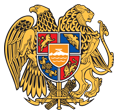 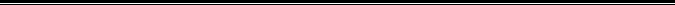 Հայաստանի Հանրապետության Սյունիքի մարզի Քաջարան համայնք ՀՀ, Սյունիքի մարզ, ք. Քաջարան Լեռնագործների 4, 0285-3-21-81, qajarancity@mail.ru , qajaran.syunik@mta.gov.am